АДМИНИСТРАЦИЯ ЗЫБИНСКОГО СЕЛЬСКОГО ПОСЕЛЕНИЯБЕЛОГОРСКОГО РАЙОНА РЕСПУБЛИКИ КРЫМПОСТАНОВЛЕНИЕ20 декабря 2016                                           с.Зыбины                                                                     №  168О реализации бюджетных инвестиций в создание  объектов капитального строительства  муниципальной собственности Зыбинского  сельского поселения Белогорского   района Республики Крым   В целях организации исполнения бюджета Зыбинского  сельского поселения Белогорского   района Республики Крым   по расходам связанным с капитальными вложениями в объекты муниципальной собственности, в соответствии со статьей 79 Бюджетного кодекса РФ, Федеральным законом  от 05.04.2013№44-ФЗ « О контрактной системе в сфере закупок товаров, работ, услуг для обеспечения государственных и муниципальных нужд»  п.5,6 ст.3, администрация Зыбинского сельского поселения постановляет:: 1. Утвердить Порядок  реализации бюджетных инвестиций в создание  объектов капитального строительства  муниципальной собственности Зыбинского  сельского поселения Белогорского   района Республики Крым согласно приложению к настоящему постановлению. 2. Возложить обязанности по реализации Порядка принятия решения о подготовке и реализации бюджетных инвестиций в объекты муниципальной собственности Зыбинского  сельского поселения Белогорского   района Республики Крым  области на заведующего сектором по финансам и бухгалтерскому учету –главному бухгалтеру  Зыбинского  сельского поселения Оропай Г.П.3. Контроль за исполнением настоящего постановления оставляю за собой. 4. Настоящее  постановление  подлежит  официальному обнародованию на официальном Портале Правительства Республики Крым на странице Белогорского муниципального района belogorskiy.rk.gov.ru в разделе – Муниципальные образования района, подраздел Зыбинское сельское поселение, а также на информационном стенде Зыбинского  сельского совета и вступает в силу с момента его обнародования.Глава  администрации Зыбинского сельского поселения                                           Т.А.КнижникПриложение к постановлению администрации Зыбинского  сельского поселения Белогорского  районаРеспублики Крым   от 20.12.2016   № 168 Порядокреализации бюджетных инвестиций в создание  объектов капитального строительства  муниципальной собственности Зыбинского  сельского поселения Белогорского   района Республики Крым 1.1. Настоящий Порядок устанавливает процедуру принятия решения о подготовке и реализации бюджетных инвестиций за счет средств бюджета Зыбинского  сельского поселения Белогорского   района Республики Крым   (далее – инвестиции, местный бюджет) в объекты муниципальной собственности Зыбинского  сельского поселения Белогорского   района Республики Крым   (далее – сельское поселение) и (или) на приобретение объектов недвижимого имущества в муниципальную собственность сельского поселения, (далее соответственно - объекты капитального строительства, объекты недвижимого имущества), в форме капитальных вложений в основные средства, находящиеся (которые будут находиться) в муниципальной собственности поселения (далее - решение). 1.2. Используемые в настоящем Порядке понятия означают следующее: "подготовка инвестиций в объекты капитального строительства и (или) объекты недвижимого имущества" - определение объектов капитального строительства, строительство, реконструкция, в том числе с элементами реставрации, в техническое перевооружение которых необходимо осуществлять инвестиции, и (или) объектов недвижимого имущества, на приобретение которых необходимо осуществлять инвестиции, и объема необходимых для этого бюджетных ассигнований, включая (при необходимости) приобретение земельных участков под строительство, подготовку проектной документации (или приобретение прав на использование типовой проектной документации, информация о которой включена в реестр типовой проектной документации), проведение инженерных изысканий, выполняемых для подготовки такой документации; "реализация инвестиций в объект капитального строительства и (или) объект недвижимого имущества" - осуществление инвестиций в строительство, реконструкцию, в том числе с элементами реставрации, техническое перевооружение объекта капитального строительства и (или) на приобретение объекта недвижимого имущества, включая (при необходимости) приобретение земельного участка под строительство, подготовку проектной документации (или приобретение прав на использование типовой проектной документации, информация о которой включена в реестр типовой проектной документации), проведение 3 инженерных изысканий для подготовки такой документации. 1.3. Отбор объектов капитального строительства, в строительство, реконструкцию, в том числе с элементами реставрации, техническое перевооружение которых необходимо осуществлять инвестиции, а также объектов недвижимого имущества, на приобретение которых необходимо осуществлять инвестиции, производится с учетом: а) приоритетов и целей развития сельского поселения исходя из прогнозов и программ социально-экономического развития сельского поселения, муниципальных программ, концепций и стратегий развития на среднесрочный и долгосрочный периоды, а также документов территориального планирования сельского поселения; б) поручений и указаний главы сельского поселения , администрации сельского поселения и решений Совета сельского поселения; в) оценки эффективности использования средств местного бюджета, направляемых на капитальные вложения; г) оценки влияния создания объекта капитального строительства на комплексное развитие сельского поселения. 1.4. Основными этапами бюджетного инвестирования в объекты муниципальной собственности являются: 1.4.1. разработка и утверждение инвестиционного проекта; 1.4.2. реализация инвестиционного проекта; 1.4.3. контроль за реализацией инвестиционного проекта; 1.4.4. внесение изменений и дополнений в инвестиционный проект. 1.5. Не допускается при исполнении местного бюджета предоставление инвестиций на строительство, реконструкцию, в том числе с элементами реставрации, техническое перевооружение объекта капитального строительства или приобретение объекта недвижимого имущества, в отношении которых принято решение о предоставлении субсидий на капитальные вложения. Принятие решения о предоставлении инвестиций на строительство, реконструкцию, в том числе с элементами реставрации, техническое перевооружение объекта капитального строительства или приобретение объекта недвижимого имущества, по которому было принято решение о предоставлении субсидии на осуществление капитальных вложений, осуществляется после признания утратившим силу этого решения либо путем внесения в него изменений, связанных с изменением формы предоставления бюджетных средств (субсидий на бюджетные инвестиции). 2. Разработка и утверждение инвестиционного проекта2.1. Инвестиционный проект разрабатывается в случаях вложения бюджетных инвестиций в объекты муниципальной собственности сельского поселения. 2.2. Решение о разработке инвестиционного проекта принимает Глава сельского поселения в форме проекта постановления (далее – проект постановления).  В проект постановления может быть включено несколько объектов капитального строительства и (или) объектов недвижимого имущества. Проект постановления содержит следующую информацию в отношении каждого объекта капитального строительства либо объекта недвижимого имущества: а) наименование объекта капитального строительства согласно проектной документации (согласно паспорту инвестиционного проекта в отношении объекта капитального строительства - в случае отсутствия на дату подготовки проекта постановления утвержденной в установленном законодательством Российской Федерации порядке проектной документации) либо наименование объекта недвижимого имущества согласно паспорту инвестиционного проекта в отношении объекта недвижимого имущества (далее - инвестиционный проект); б) направление инвестирования (строительство, реконструкция, в том числе с элементами реставрации, техническое перевооружение, приобретение); в) наименования главного распорядителя и муниципального заказчика; г) мощность (прирост мощности) объекта капитального строительства, подлежащая вводу, мощность объекта недвижимого имущества; 	д) срок ввода в эксплуатацию (приобретения) объекта; е) сметная стоимость объекта капитального строительства (при наличии утвержденной проектной документации) или предполагаемая (предельная) стоимость объекта капитального строительства либо стоимость приобретения объекта недвижимого имущества согласно паспорту инвестиционного проекта с выделением объема инвестиций на подготовку проектной документации (или приобретение прав на использование типовой проектной документации, информация о которой включена в реестр типовой проектной документации), и проведение инженерных изысканий, выполняемых для подготовки такой проектной документации (в ценах соответствующих лет реализации инвестиционного проекта); ж) распределение сметной стоимости объекта капитального строительства (при наличии утвержденной проектной документации) или предполагаемой (предельной) стоимости объекта капитального строительства или стоимости приобретения объекта недвижимого имущества по годам реализации инвестиционного проекта с выделением объема инвестиций на подготовку проектной документации (или приобретение прав на использование типовой проектной документации, информация о которой включена в реестр типовой проектной документации), и проведение инженерных изысканий, выполняемых для подготовки такой проектной документации (в ценах соответствующих лет реализации инвестиционного проекта); з) общий (предельный) объем инвестиций, предоставляемых на реализацию инвестиционного проекта, с выделением объема инвестиций на подготовку проектной документации (или приобретение прав на использование типовой проектной документации, информация о которой включена в реестр типовой проектной документации), и проведение 5 инженерных изысканий, выполняемых для подготовки такой проектной документации (в ценах соответствующих лет реализации инвестиционного проекта); и) распределение общего (предельного) объема предоставляемых инвестиций по годам реализации инвестиционного проекта с выделением объема инвестиций на подготовку проектной документации (или приобретение прав на использование типовой проектной документации, информация о которой включена в реестр типовой проектной документации), и проведение инженерных изысканий, выполняемых для подготовки такой проектной документации (в ценах соответствующих лет реализации инвестиционного проекта). 3. Финансовое обеспечение инвестиционного проекта3.1.Финансовое обеспечение инвестиционного проекта осуществляется за счет средств бюджета сельского поселения, других уровней бюджетной системы Российской Федерации, средств от приносящей доход деятельности. 3.2. Принятие решений о выделении бюджетных ассигнований на осуществление бюджетных инвестиций в объекты капитального строительства, реконструкцию, в том числе с элементами реставрации, техническое перевооружение объекта капитального строительства и (или) на приобретение объекта недвижимого имущества, на основании представленных Главой сельского поселения утвержденных инвестиционных проектов, относится к компетенции Совета сельского поселения. 3.3. Бюджетные ассигнования на осуществление бюджетных инвестиций отражаются в решении  сельского  совета  о бюджете муниципального образования Зыбинское сельское  поселение на очередной финансовый год и плановый период в составе ведомственной структуры расходов бюджета сельского поселения в установленном порядке. 	3.4. Осуществление бюджетных инвестиций из бюджета сельского поселения в объекты капитального строительства, которые не относятся (не могут быть отнесены) к муниципальной собственности, не допускается. 3.5. Бюджетные ассигнования, выделенные на реализацию мероприятий инвестиционного проекта, расходуются в соответствии с их целевым назначением и не могут быть направлены на иные цели. 4.Реализация инвестиционных проектов4.1. Уполномоченным органом по реализации инвестиционных проектов является администрация сельского поселения. 4.2. Решение  сельского  совета  о выделении бюджетных ассигнований на осуществление бюджетных инвестиций в объекты капитального строительства, реконструкцию, в том числе с элементами реставрации, техническое перевооружение объекта капитального строительства и (или) на приобретение объекта недвижимого имущества, является основанием для организации и проведения в соответствии с   действующим законодательством Российской Федерации конкурсных процедур на заключение муниципальных контрактов . 4.3. По итогам проведения конкурсных процедур на заключение муниципальных контрактов администрация сельского поселения: 4.3.1 .заключает муниципальные контракты на выполнение работ, оказание услуг; 4.3.2. осуществляет контроль за проведением комплекса выполняемых работ, оказываемых услуг в соответствии с заключенными муниципальными контрактами; 4.3.3. производит приемку и оплату комплекса выполненных работ, оказанных услуг; 4.3.4. осуществляет иные полномочия по выполнению работ, оказанию услуг. 5.Внесение изменений и дополнений в инвестиционный проект5.1. Основанием для внесения изменений и дополнений в инвестиционный проект являются: 5.1.1. снижение стоимости выполняемых работ, оказываемых услуг по результатам проведенных конкурсных процедур; 5.1.2. изменение планируемой стоимости работ (услуг); 5.1.3. изменение планируемого объема работ (услуг); 5.1.4. изменение объема выделенных средств на реализацию инвестиционного проекта. 5.2. Реализация инвестиционного проекта может быть досрочно прекращена, приостановлена на основании решения Главы сельского поселения в случае: - исключения полномочий, в рамках которых реализуется инвестиционный проект, из состава полномочий, отнесенных к компетенции сельского поселения; - досрочной реализации мероприятий графика инвестиционного проекта; - обострения финансово-экономической ситуации и сокращения поступлений доходов в бюджет сельского поселения; - увеличения срока реализации инвестиционного проекта; - возникновения иных обоснованных обстоятельств, препятствующих реализации инвестиционного проекта. При осуществлении инвестиций в объекты капитального строительства, объекты недвижимого имущества, реконструкцию, в том числе с элементами реставрации, техническое перевооружение объекта капитального строительства и (или) на приобретение объекта недвижимого имущества с использованием средств субсидий из других бюджетов, администрация сельского поселения осуществляет подготовку документов и материалов в соответствии с нормативными правовыми актами высшего исполнительного органа государственной власти, из бюджета которого предоставляется субсидия, в установленные им сроки.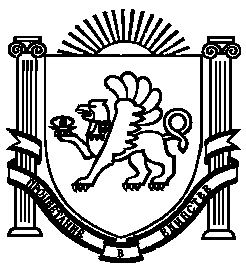 